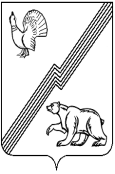 ДЕПАРТАМЕНТ ФИНАНСОВ АДМИНИСТРАЦИИ ГОРОДА ЮГОРСКА  Ханты-Мансийского автономного округа – Югры  ПРИКАЗ  от 18 декабря 2013 года                                                                                                     №49пОб уточнении  плана ревизийи проверок на 2013 годНа основании Порядка осуществления финансового контроля администрацией города Югорска, утвержденного  постановлением администрации города Югорска                от 10 мая 2011 года №878, в связи с участием работников контрольно-ревизионного отдела  в проверках  Югорской межрайонной прокуратуры и проведением внеплановых контрольных мероприятий, приказываю: 1.   Утвердить уточненный план ревизий и проверок контрольно-ревизионного отдела на 2013 год (прилагается).2.   Разместить уточненный план на сайте администрации города Югорска.3. Контроль за исполнением настоящего приказа возложить на  начальника контрольно-ревизионного отдела департамента финансов.Заместитель главы администрации -директор департамента финансов администрации города Югорска                                                                         Л.И.Горшкова